Необходимые документы.1.Заявление (регистрационный № ________) 2. Копия паспорта (с пропиской)3. Документ об образовании и (или) документ об образовании и о квалификации (оригинал или копия)4. Фотография (3х4 см) 4 штуки 5. Медицинская справка ф. 086-у, заверенная (при необходимости) (оригинал или копия), согласно правил приема конкретной профессиональной образовательной организации6. Документы, подтверждающие результаты индивидуальных достижений (грамоты, дипломы, сертификаты и т.п.) (при наличии) (оригинал или копия)7. Договор о целевом обучении (при наличии) (оригинал или копия)8. Документ, подтверждающий инвалидность или ограниченные возможности здоровья (при наличии) (оригинал или копия)9. Согласие на обработку персональных данных совершеннолетнего абитуриента.10. Согласие на обработку персональных данных родителей (законных представителей) Приложение к Порядку организации предоставления услуги Директору _______________________(наименование профессиональнойобразовательной организации, филиала)__________________(Ф.И.О.)КОГПОАУ «Кировский технологический                                                                                            _________________(Ф.И.О. абитуриента)ЗАЯВЛЕНИЕПрошу принять меня для обучения по специальности (профессии)  ______________________ __________________________________________________________________________________В случае не зачисления по данной специальности (профессии), прошу зачислить меня по специальности (профессии)_________________________________________________________Фамилия_________________________________________________________________________________Имя____________________________________Отчество ________________________________________Дата рождения_____________________________________Гражданство__________________________Документ, удостоверяющий личность/ паспорт: серия _______№___________ выдан «___» __________г.кем_______________________________________________________________________________________Адрес регистрации (прописка): _________________________________________________________________________________________________________________________________________________________Адрес проживания:  __________________________________________________________________________________________________________________________________________________________________Контактные данные (телефон домашний, сот., e-mail): ____________________________________________________________________________________________________________________________________Сведения о родителях, законных представителях (фамилия, имя, отчество, где и кем работает, контактный телефон):Отец_______________________________________________________________________________________________________________________________________________________________________________Мать_______________________________________________________________________________________________________________________________________________________________________________Законный представитель ______________________________________________________________________________________________________________________________________________________________Образование:  основное общее (9 классов),   среднее общее,  другое _________________________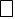 Документ об образовании: №____________________от «____»___________г. _______________________________________ (полное наименование документа об образовании)Средний балл ___________________  					        (подпись поступающего)Наименование образовательной организации ___________________________________________________ Иностранный язык:      английский,      немецкий,     французский,  другой ____________,       не изучал(а)Общежитие (нужное подчеркнуть):   нуждаюсь  / не нуждаюсь Создание специальных условий при проведении вступительных испытаний нуждаюсь  / не нуждаюсьВ каких секциях, кружках занимались, хобби: ____________________________________________________________________________________________________________________________________________«_____» _________________20___г.	______________  /Ф.И.О/                                                                                                                          подписьС уставом образовательной организации, с лицензией на осуществление образовательной деятельности, со свидетельством о государственной аккредитации, с образовательными программами и другими документами, регламентирующими организацию и осуществление образовательной деятельности, правами и обязанностями обучающихся, 
в _____________________(наименование профессиональной образовательной организации) ознакомлен(а):  _________________ (подпись)Среднее профессиональное образование получаю впервые ___________________________(подпись)С датой представления оригинала документа об образовании и (или) документа об образовании и о квалификации ознакомлен (документ должен быть представлен до 15 августа)___________(подпись)На обработку персональных данных в соответствии с ФЗ РФ от 27.08.2006г. №152-ФЗ «О персональных данных» согласен(на)	      ___________________(подпись)Согласие на обработку персональных данных для МФЦЯ (далее – субъект, представитель субъекта)______________________________________,                                                                                                  (фамилия, имя, отчество (последнее - при наличии))документ, удостоверяющий личность:__________________________________________________(кем и когда выдан)зарегистрированный(ая) по адресу:____________________________________________ 
_______________________________________________________________________________,даю свое согласие  КОГАУ «Многофункциональный центр предоставления государственных и муниципальных услуг» г.Киров, ул. Горбачева, д.60__________________________________  (учреждение, адрес)на обработку моих персональных данных, указанных в моем заявлении  и документах, приложенных к такому заявлению, в автоматизированном режиме, включая сбор, запись, систематизацию, накопление, хранение, уточнение (обновление, изменение), извлечение, использование, (распространение, предоставление, доступ) обезличивание, блокирование, удаление, уничтожение персональных данных, при этом общее описание вышеуказанных способов обработки данных приведено в Федеральном  законе от 27.07.2006 № 152 – ФЗ «О персональных данных» (далее – Федеральный закон от 27.07.2006 № 152 – ФЗ), а также на передачу такой информации третьим лицам в случаях, установленных нормативными документами вышестоящих органов и законодательством, связанных с получением услуги.	Настоящее согласие действует бессрочно.	Настоящее согласие может быть отозвано Субъектом, представителем субъекта в любой момент. В случае неправомерного использования предоставленных данных соглашение отзывается письменным заявлением субъекта персональных данных. Субъект, представитель субъекта по письменному запросу имеет право на получение  информации, касающейся обработки его персональных данных (в соответствии с пунктом 4 статьи 14 Федерального закона от 27.06.2006 № 152 – ФЗ).	Подтверждаю, что ознакомлен(а) с положениями Федерального закона от 27.07.2006 № 152 – ФЗ, права и обязанности в области защиты персональных данных мне разъяснены.«___» ____________ 20___ г.   _________________  _______________________                                                                              (подпись)                          (расшифровка)Приложение к заявлениюСОГЛАСИЕродителя (законного представителя) на обработку персональных данных несовершеннолетнегоЯ, ___________________________________________________________________________, зарегистрированный по адресу: _________________________________________________________________________________________________________________________________, паспорт серия ________________ № _____________________ выдан ________________________________________________________________________________________________________________________________________________________________, в соответствии со ст. 9 Федерального закона от 27.07.2006 № 152-ФЗ «О персональных данных», являюсь законным представителем несовершеннолетнего _______________________________________________________________________________ на основании ст. 64 п. 1 Семейного кодекса РФ. даю__________________________________________________ (наименование профессиональной образовательной организации), находящийся по адресу __________________________________________ согласие на обработку персональных данных моего несовершеннолетнего ребенка ____________________________________________________________________________, и также зарегистрированного по адресу: ______________________________________________________________________________. Давая это согласие, я действую добровольно и в интересах несовершеннолетнего.Согласие дается мной в отношении обработки следующих персональных данных:Персональные данные могут быть использованы исключительно в следующих целях: Соблюдения порядка и правил приема детей в образовательные учреждения.Формирования индивидуальных сведений об обучающихся.Получения сведений о детях, нуждающихся в социальной поддержке и особом внимании со стороны педагогов.Обеспечения безопасности обучающихся.Обеспечения организации учебного процесса.Статистической обработки данных об обучении.Допускаются следующие действия в отношении персональных данных несовершеннолетнего:Сбор, запись, систематизация, накопление, хранение, уточнение, извлечение данных.Использование при обработке.Передача третьи лицам при обмене информацией в рамках действующего законодательства в сфере образования, а также если это необходимо для организационной и финансово-экономической деятельности _____________________________________ наименование профессиональной образовательной организации.Обработку допускается осуществлять как неавтоматизированным, так и автоматизированным способами.Данное согласие действует со дня его подписания на срок хранения личного дела несовершеннолетнего или до момента отзыва его мной по письменному заявлению.____________/___________________/                               «____» _________________20___г.СОГЛАСИЕна получение и обработку персональных данныхЯ, _____________________________________________________________________Паспорт: _________________________________________________________________ выдан __________________________________________________________________________________________________________________________________________________________________________________________________________________________________проживающий по адресу: _______________________________________________________в соответствии со ст. 9 федерального закона от 27.07.2006 № 152-ФЗ «О персональных данных», настоящим даю __________________________________________ (наименование профессиональной образовательной организации), расположенной по адресу: ______________________ свое согласие на получение и обработку моих персональных данных: фамилия, имя, отчество; пол; год, месяц, дата рождения; место рождения; пол; гражданство; паспортные данные; сведения о месте регистрации, проживания; сведения об образовании (документ об образовании, образовательное учреждение, сроки обучения); сведения о доходах; номер банковского счета; сведения о родителях; сведения о состоянии здоровья; отношение к воинской обязанности; семейное, социальное положение; контактная информация; Е-Mail; СНИЛС; ИНН; фотография.	 Целью обработки персональных данных является обеспечение оказания государственных услуг в области образования: заключения договоров на обучение по образовательным программам среднего профессионального образования; заключения договоров на оказание платных образовательных услуг;  передача персональных данных в финансово-кредитные организации с целью зачисления денежных средств на карточные счета студентов; размещения персональных данных работников в общедоступном источнике – на официальном сайте оператора. 	Обработка персональных данных осуществляется смешанным способом.	Предоставляю ____________________________________ (наименование профессиональной образовательной организации), право осуществлять все действия с моими персональными данными: сбор, запись, систематизацию, накопление, хранение, уточнение (обновление, изменение), извлечение, использование, передачу (распространение, предоставление, доступ), обезличивание, блокирование, удаление, уничтожение, а также право на передачу такой информации третьим лицам, если это необходимо для организационной и финансово-экономической деятельности учебного заведения.	Настоящее согласие действует со дня его подписания на срок хранения личного дела обучающегося. Отзыв согласия осуществляется путем направления отзыва __________________________________________ (наименование профессиональной образовательной организации), лично или посредством почтовой связи. «______»_________________ 20____г.				________________________										подписьпо очной заочнойформе обученияна места, финансируемые из областного бюджета,с полным возмещением затрат.Медаль (аттестат, диплом «с отличием»).Победитель и призер в олимпиадах, интеллектуальных и творческих конкурсах, мероприятий физической культуры и спорта, победитель и призер чемпионатовпо профессиональному мастерству «Абилимпикс» и (или) рабочих кадров «Молодыепрофессионалы (Ворлдскиллс Россия)»                                                                 .Фамилия, имя, отчество. Пол. Дата и место рождения. Данные документов, удостоверяющих личность (паспорт, СНИЛС, ИНН).Сведения о доходах (номер банковского счета)Сведения об адресе проживания. Сведения о гражданстве.Сведения о состоянии здоровья.Сведения об образовании.Сведения о воинской обязанности.Фотография, контактные данные.Сведения о социальном положении.